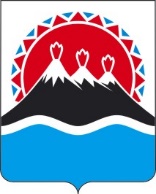 П О С Т А Н О В Л Е Н И ЕПРАВИТЕЛЬСТВАКАМЧАТСКОГО КРАЯг. Петропавловск-КамчатскийПРАВИТЕЛЬСТВО ПОСТАНОВЛЯЕТ:1. Внести в приложение к постановлению Правительства Камчатского края от 04.05.2022 № 238-П «Об утверждении Порядка предоставления субсидий на финансовое обеспечение затрат, связанных с производством и реализацией куриного яйца» изменение, изложив его в редакции согласно приложению к настоящему постановлению.2. Настоящее постановление вступает в силу с 1 января 2023 года.Приложение к постановлениюПравительства Камчатского краяот [Дата регистрации] № [Номер документа]«Приложение к постановлениюПравительства Камчатского краяот 04.05.2022 № 238-ППорядок предоставления субсидий на финансовое обеспечение затрат, связанных с производством и реализацией куриного яйца1. Настоящий Порядок разработан в целях достижения результата основного мероприятия 2.2 «Развитие производства продукции животноводства» подпрограммы 2 «Развитие животноводства» государственной программы Камчатского края «Развитие сельского хозяйства и регулирование рынков сельскохозяйственной продукции, сырья и продовольствия Камчатского края», утвержденной постановлением Правительства Камчатского края от 29.11.2013 № 523-П, и определяет порядок и условия предоставления за счет средств краевого бюджета субсидий на финансовое обеспечение затрат (без учета налога на добавленную стоимость), связанных с производством и реализацией куриного яйца (далее – субсидия).Для получателей субсидии, использующих право на освобождение от исполнения обязанностей налогоплательщика, связанных с исчислением и уплатой налога на добавленную стоимость, и предоставивших сведения, подтверждающие такое право, финансовое обеспечение затрат, связанных с производством и реализацией куриного яйца, осуществляется исходя из суммы расходов на приобретение товаров (работ, услуг), включая сумму налога на добавленную стоимость.2. Министерство сельского хозяйства, пищевой и перерабатывающей промышленности Камчатского края (далее – Министерство) осуществляет функции главного распорядителя бюджетных средств, до которого в соответствии с бюджетным законодательством Российской Федерации как получателя бюджетных средств, доведены в установленном порядке лимиты бюджетных обязательств на предоставление субсидии на соответствующий финансовый год и плановый период.Субсидия предоставляется в пределах лимитов бюджетных обязательств, доведенных в установленном порядке до Министерства.Субсидия предоставляется в период реализации основного мероприятия 2.2 «Развитие производства продукции животноводства» подпрограммы 2 «Развитие животноводства» государственной программы Камчатского края «Развитие сельского хозяйства и регулирование рынков сельскохозяйственной продукции, сырья и продовольствия Камчатского края», утвержденной постановлением Правительства Камчатского края от 29.11.2013 № 523-П (далее – Госпрограмма).3. Для целей настоящего Порядка используются следующие понятия:1) участники отбора – заявители, направившие заявку в Министерство, 
в сроки, установленные в объявлении о проведении отбора на получение субсидии в целях финансового обеспечения затрат, связанных с производством и реализацией куриного яйца;2) получатели субсидии – участники отбора, прошедшие отбор и по которым принято решение о заключении соглашения на предоставление субсидии на финансовое обеспечение затрат, связанных с производством и реализацией куриного яйца;3) предоставление недостоверных сведений – умышленное указание в документах недостоверных данных, либо несоответствие сведений, указанных в представленных для получения субсидии документах, фактическим обстоятельствам, о которых участнику отбора (получателю субсидии) известно в момент их представления.4. Субсидия предоставляется сельскохозяйственным товаропроизводителям Камчатского края в целях финансового обеспечения затрат, связанных с производством и реализацией куриного яйца по следующим направлениям расходов:1) оплата расходов, связанных с приобретением концентрированных (комбинированных) кормов для животных;2) оплата расходов, связанных с приобретением сырья для изготовления концентрированных (комбинированных) кормов для животных;3) услуги по изготовлению концентрированных (комбинированных) кормов для животных;4) оплата расходов, связанных с потреблением электрической энергией при производстве и реализации куриного яйца.5. Сведения о субсидии размещаются на едином портале бюджетной системы Российской Федерации в информационно-телекоммуникационной сети «Интернет» (далее – единый портал) в разделе «Бюджет» не позднее 15 рабочего дня, следующего за днем принятия закона о бюджете (закона о внесении изменений в закон о бюджете).6. К категории участников отбора (получателей субсидий) относятся юридические лица и индивидуальные предприниматели – производители товаров, работ, услуг, являющиеся сельскохозяйственными товаропроизводителями в соответствии со статьей 3 Федерального закона от 29.12.2006 № 264-ФЗ «О развитии сельского хозяйства», и осуществляющие деятельность по производству и (или) первичной и (или) последующей (промышленной) переработке сельскохозяйственной продукции на территории Камчатского края.7. Для проведения отбора получателей субсидии применяется способ отбора в виде запроса предложений, который указывается при определении получателя субсидии Министерством, проводящим отбор на основании заявок, направленных участниками отбора для участия в отборе исходя из соответствия участника отбора критериям отбора и очередности поступления заявок.8. Министерство в течение текущего финансового года, но не позднее, чем за 3 календарных дня до начала подачи (приема) заявок размещает на официальном сайте исполнительных органов Камчатского края (с размещением указателя страницы сайта на едином портале) на странице Министерства в информационно-телекоммуникационной сети «Интернет» https://www.kamgov.ru/minselhoz в разделе «Текущая деятельность» (далее – официальный сайт) объявление о проведении отбора (далее – объявление).9. В объявлении указываются:1) дата начала подачи или окончания приема заявок участников отбора, которая не может быть ранее 10 календарного дня, следующего за днем размещения объявления;2) информация о возможности проведения нескольких этапов отбора с указанием сроков и порядка их проведения (при необходимости);3) наименование, местонахождение (почтовый адрес) Министерства, адрес электронной почты Министерства для направления документов с целью участия в отборе, номера телефонов;4) график (режим работы) Министерства;5) цели предоставления субсидии, указанные в части 4 настоящего Порядка, а также результат предоставления субсидии в соответствии с частью 46 настоящего Порядка; 6) доменное имя и (или) указатели страниц официального сайта, на котором обеспечивается проведение отбора;7) критерий отбора, требования к участникам отбора и перечень документов в соответствии с частями 12–14 настоящего Порядка, представляемых участниками отбора для подтверждения их соответствия; 8) порядок подачи заявок участниками отбора и требования, предъявляемые к форме и содержанию подаваемых заявок, в соответствии с частями 14 и 15 настоящего Порядка; 9) порядок предоставления участникам отбора разъяснений положений объявления о проведении отбора, даты начала и окончания срока такого предоставления в соответствии с частями 18 и 19 настоящего Порядка;10) правила рассмотрения заявок участников отбора в соответствии с частями 24–29 настоящего Порядка; 11) порядок отзыва заявок, порядок возврата заявок, определяющий в том числе основания для возврата заявок, порядок внесения изменений в заявки в соответствии с частями 20–23 настоящего Порядка;12) срок, в течение которого участник отбора, признанный прошедшим отбор, должен подписать Соглашение в соответствии с частью 37 настоящего Порядка; 13) условия признания участника отбора, признанного прошедшим отбор, уклонившимся от заключения Соглашения в соответствии с частью 46 настоящего Порядка; 14) дата размещения результатов отбора на едином портале и официальном сайте, которая не может быть позднее 14 календарного дня, следующего за днем определения победителя отбора; 15) срок представления в Министерство заявления с указанием платежных реквизитов получателя субсидии для заключения Соглашения.10. В рамках одного отбора участник отбора вправе подать только одну заявку.11. В течение текущего финансового года по мере необходимости Министерство вправе объявлять о проведении дополнительного отбора.12. Критерием отбора (получения субсидии) наличие на 31 декабря года, предшествующего году представления документов на участие в отборе и получение субсидии, не менее 100 тыс. голов кур-несушек.13. Участник отбора (получатель субсидии) должен соответствовать следующим требованиям на первое число месяца начала проведения отбора (представления документов для заключения Соглашения):1) участник отбора (получатель субсидии) не должен являться иностранным юридическим лицом, а также российским юридическим лицом, в уставном (складочном) капитале которого доля участия иностранных юридических лиц, местом регистрации которых является государство или территория, включенные в утвержденный Министерством финансов Российской Федерации перечень государств и территорий, предоставляющих льготный налоговый режим налогообложения и (или) не предусматривающих раскрытия и предоставления информации при проведении финансовых операций (офшорные зоны), в совокупности превышает 50 процентов;2) у участника отбора (получателя субсидии) должна отсутствовать просроченная задолженность по возврату в краевой бюджет субсидии, бюджетных инвестиций, предоставленных в том числе в соответствии с иными правовыми актами Камчатского края и иная просроченная (неурегулированная) задолженность по денежным обязательствам перед Камчатским краем;3) участник отбора (получатель субсидии) не должен получать средства из краевого и местного бюджетов на основании иных нормативных правовых актов Камчатского края, а также муниципальных правовых актов на цели, установленные настоящим Порядком;4) в реестре дисквалифицированных лиц должны отсутствовать сведения о дисквалифицированных руководителе, членах коллегиального исполнительного органа, лице, исполняющем функции единоличного исполнительного органа, или главном бухгалтере участника отбора (получателя субсидии), являющегося юридическим лицом, об индивидуальном предпринимателе, являющемся участником отбора (получателем субсидии);5) участник отбора (получатель субсидии) должен соответствовать категории, предусмотренной частью 6 настоящего Порядка.14. Участник отбора в течение срока, указанного в объявлении о проведении отбора, представляет в Министерство на бумажном носителе посредством почтового отправления или нарочным способом следующие документы:1) заявку на участие в отборе, оформленную по форме, установленной Министерством (в случае если заявку подписывает лицо, не имеющее право действовать без доверенности от имени участника отбора, к заявлению прилагается заверенная копия документа, подтверждающего полномочия лица, подписавшего заявку);2) копию сведений о состоянии животноводства по форме № 24-СХ федерального статистического наблюдения за год, предшествующий году предоставления субсидии;3) копию информации о производственной деятельности глав крестьянских (фермерских) хозяйств – индивидуальных предпринимателей по форме № 1-КФХ (для крестьянских (фермерских) хозяйств, индивидуальных предпринимателей) годового отчета о финансово-экономическом состоянии товаропроизводителей агропромышленного комплекса за год, предшествующий году предоставления субсидии;4) справку, подтверждающую соответствие участника отбора (получателя субсидии) требованиям, указанным в части 13 настоящего Порядка (оформляется в произвольной форме);5) согласие на обработку персональных данных (в отношении руководителей участников отборов (получателей субсидии) и их главных бухгалтеров) по форме, установленной Министерством;6) согласие на публикацию (размещение) на едином портале и на официальном сайте информации об участнике отбора, о подаваемой участником отбора заявке, иной информации об участнике отбора, связанной
 с соответствующим отбором;7) отчет о финансово-экономическом состоянии товаропроизводителей агропромышленного комплекса за год, предшествующий году предоставления субсидии, по формам, установленным Министерством (для не получавших поддержку за счет средств федерального и краевого бюджетов в рамках реализации мероприятий Госпрограммы в году, предшествующем году обращения за предоставлением субсидии).15. Все копии документов, указанные в части 14 настоящего Порядка, должны быть заверены подписью руководителя участника отбора или уполномоченного им сотрудника и печатью (при наличии). Участник отбора несет ответственность за полноту и качество подготовки представляемых в Министерство документов, а также достоверность указанных в них сведений.Документы, выполненные рукописным способом, заполняются на русском языке разборчивым почерком или печатными буквами чернилами синего либо черного цвета (помарки, подчистки и исправления не допускаются). Указывается официальное наименование участника отбора, с указанием его юридического и фактического адресов. Допускается употребление общепринятых аббревиатур при обозначении организационно-правовых форм в наименовании юридического лица, его обособленного подразделения (например, ООО, ЗАО, ПАО и так далее).Не подлежат приему документы, не соответствующие требованиям настоящей части, а также документы с повреждениями (бумаги), которые не позволяют прочитать текст и определить его полное или частичное смысловое содержание (отсутствие части слов, цифр или предложений).16. Министерство не вправе требовать от участника отбора иных сведений и документов, кроме сведений и документов, предусмотренных частью 14 настоящего Порядка.17. Документы, представленные участником отбора, подлежат регистрации в день поступления в Министерство.При отправке документов, указанных в части 14 настоящего Порядка, почтовой связью, днем их представления в Министерство считается дата отправки почтового отправления (конверт), согласно почтовой квитанции о приеме заказного письма и (или) почтовому штемпелю, проставленному на конверте и (или) описи вложения в конверт.18. Не позднее чем за 5 рабочих дней до даты окончания срока приема заявок, указанной в объявлении о проведении отбора, любое заинтересованное лицо вправе направить в Министерство запрос о разъяснении положений объявления (далее – запрос) с указанием адреса электронной почты для направления ответа.19. Министерство в течение 3 рабочих дней со дня поступления запроса обязано направить разъяснения положений объявления о проведении отбора на адрес электронной почты, указанный в запросе. Разъяснения положений объявления о проведении отбора не должны изменять их суть.Запросы, поступившие позднее чем за 5 рабочих дней до даты окончания срока подачи заявок, не подлежат рассмотрению Министерством, о чем Министерство уведомляет лицо, направившее запрос на адрес электронной почты.20. Участник отбора, подавший заявку, вправе внести изменения или отозвать заявку с соблюдением требований, установленных настоящим Порядком.21. Внесение изменений в заявку осуществляется путем направления необходимых сведений в Министерство.22. Заявка может быть отозвана в срок не позднее 2 рабочих дней до окончания срока приема заявки. Отзыв заявки осуществляется путем направления в Министерство уведомления об отзыве заявки.23. В случае, если дата окончания приема заявок совпадает с выходным днем, нерабочим праздничным днем, то день окончания приема заявок переносится на ближайший рабочий день, следующий после выходного дня, нерабочего праздничного дня.24. Министерство в течение 10 рабочих дней со дня приема заявки на участие в отборе устанавливает полноту и достоверность сведений, содержащихся в прилагаемых к заявке документам, а также запрашивает в отношении участника отбора:1) сведения из Единого государственного реестра юридических лиц (индивидуальных предпринимателей), а также осуществляет проверку участника отбора на соответствие категории, установленной частью 6 настоящего Порядка, и требованиям, указанным в пунктах 1, 4 и 5 части 13 настоящего Порядка. Участник отбора вправе самостоятельно представить в Министерство выписку из Единого государственного реестра юридических лиц (индивидуальных предпринимателей) и из реестра дисквалифицированных лиц;2) информацию о соответствии участника отбора требованиям пунктов 2 и 3 части 13 настоящего Порядка в исполнительных органах Камчатского края, а также органах местного самоуправления муниципальных образований в Камчатском крае.25. Министерство в течение 10 рабочих дней со дня поступления заявки рассматривает представленные участником отбора документы, проводит проверку участника отбора на соответствие категории и критерию, а также требованиям, установленными частями 6, 12 и 13 настоящего Порядка, и принимает решение об отклонении заявки (с указанием причин отказа) или о признании участника отбора, прошедшим отбор.26. Основаниями отклонения заявки являются:1) несоответствие участника отбора категории, критерию и требованиям, установленным частями 6, 12 и 13 настоящего Порядка;2) несоответствие представленных участником отбора документов требованиям, установленным частью 14 настоящего Порядка;3) непредставление или представление не в полном объеме участником отбора документов, указанных в части 14 настоящего Порядка;4) наличие в представленных участником отбора документах недостоверных сведений, в том числе информации о месте нахождения и адресе участника отбора;5) подача участником отбора заявки после даты и (или) времени, определенных для подачи заявок.27. Министерство не позднее 14 календарных дней со дня принятия решения, указанного в части 25 настоящего Порядка, размещает на официальном сайте информацию о результатах рассмотрения заявки, содержащую следующие сведения:1) дату, время и место проведения рассмотрения заявки на участие в отборе;2) информация об участнике отбора, заявка которого была рассмотрена;3) информация об участнике отбора, заявка которого была отклонена, с указанием причин отклонения, в том числе положений объявления о проведении отбора, которым не соответствует такая заявка;4) наименование получателя субсидии, с которым планируется заключение Соглашения и размер предоставляемой ему субсидии.28. В случае отклонения заявки участника отбора Министерство в течение 5 рабочих дней со дня принятия такого решения направляет участнику отбора уведомление об отклонении его заявки с указанием оснований принятия такого решения в соответствии с частью 26 настоящего Порядка посредством электронной связи, почтовым отправлением, нарочным способом или иным способом, обеспечивающим подтверждение получения уведомления.29. В случае признания участника отбора прошедшим отбор (определения победителя отбора) Министерство в течение 5 рабочих дней со дня принятия такого решения направляет участнику отбора уведомление о признании его прошедшим отбор (об определении его победителем отбора) в текущем финансовом году посредством электронной связи, почтовым отправлением, нарочным способом или иным способом, обеспечивающим подтверждение получения уведомления.30. Субсидия предоставляется на основании Соглашения, дополнительных соглашений, заключенных между Министерством и получателем субсидии в соответствии с типовой формой, утвержденной Министерством финансов Камчатского края, в порядке и сроки, установленные частями 37, 50 настоящего Порядка.31. Для заключения Соглашения и получения субсидии, получатель субсидии в срок, указанный в объявлении о проведении отбора, представляет в Министерство заявление с указанием платежных реквизитов получателя субсидии (в случае если заявление подписывает лицо, не имеющее право действовать без доверенности от имени получателя субсидии, к заявлению прилагается заверенная получателем субсидии копия документа, подтверждающего полномочия лица, подписавшего заявление).При необходимости изменения сроков приема документов для заключения Соглашения и получения субсидии Министерство вносит изменения в объявление о проведении отбора и размещает на официальном сайте информацию, содержащую корректировку указанных сроков.32. К заявлению о предоставлении субсидии прилагаются следующие документы:1) справка-расчет на предоставление субсидии по форме согласно приложению к настоящему Порядку;4) справка получателя субсидии, подтверждающая соответствие получателя субсидии требованиям, указанным в части 13 настоящего Порядка (оформляется в произвольной форме);5) сведения из налогового органа об освобождении от исполнения обязанностей налогоплательщика, связанные с исчислением и уплатой налога
 на добавленную стоимость (для получателей субсидии, использующих такое право);6) согласие на обработку персональных данных (в отношении руководителей получателей субсидии и их главных бухгалтеров), по форме, установленной Министерством.33. Все копии документов, указанные в части 32 настоящего Порядка, должны быть заверены подписью руководителя получателя субсидии или уполномоченного им сотрудника и печатью (при наличии). Получатель субсидии несет ответственность за полноту и качество подготовки представляемых в Министерство документов, а также достоверность указанных в них сведений.Документы, выполненные рукописным способом, заполняются на русском языке разборчивым почерком или печатными буквами чернилами синего либо черного цвета (помарки, подчистки и исправления не допускаются). Указывается официальное наименование получателя субсидии, с указанием его юридического и фактического адресов. Допускается употребление общепринятых аббревиатур при обозначении организационно-правовых форм в наименовании юридического лица, его обособленного подразделения (например, ООО, ЗАО, ПАО и так далее).Не подлежат приему документы, не соответствующие требованиям настоящей части, а также документы с повреждениями (бумаги), которые не позволяют прочитать текст и определить его полное или частичное смысловое содержание (отсутствие части слов, цифр или предложений).34. Министерство в течение 10 рабочих дней со дня поступления документов, указанных в частях 31 и 32 настоящего Порядка, запрашивает в отношении получателя субсидии сведения из Единого государственного реестра юридических лиц (индивидуальных предпринимателей), а также осуществляет проверку информации на соответствие требованиям, указанным в части 13 настоящего Порядка.Получатель субсидии вправе самостоятельно представить в Министерство выписку из Единого государственного реестра юридических лиц (индивидуальных предпринимателей) и из реестра дисквалифицированных лиц.При отправке документов, указанных в частях 31 и 32 настоящего Порядка, почтовой связью, днем их представления в Министерство считается дата отправки почтового отправления (конверт), согласно почтовой квитанции о приеме заказного письма и(или) почтовому штемпелю, проставленному на конверте и (или) описи вложения в конверт.35. Министерство в течение 20 рабочих дней со дня поступления документов, указанных в частях 31 и 32 настоящего Порядка, устанавливает полноту и достоверность сведений, содержащихся в прилагаемых к заявлению документах, проводит проверку получателя субсидии на соответствие категории, критерию и требованиям, установленным частями 6, 12 и 13 настоящего Порядка, и принимает решение о заключении с получателем субсидии Соглашения либо об отказе в заключении Соглашения и предоставлении субсидии.36. В случае принятия решения о заключении с получателем субсидии Соглашения, Министерство заключает с получателем субсидии Соглашение в порядке и сроки, установленные частью 37 настоящего Порядка.37. Заключение Соглашения осуществляется в следующем порядке и сроки:1) Министерство в течение 5 рабочих дней со дня принятия решения о заключении с получателем субсидии Соглашения направляет получателю субсидии соответствующее уведомление и проект Соглашения для подписания посредством электронной связи, почтовым отправлением, нарочным способом или иным способом, обеспечивающим подтверждение получения уведомления;2) получатель субсидии в течение 10 рабочих дней со дня получения проекта Соглашения представляет в адрес Министерства два экземпляра подписанного проекта Соглашения посредством почтового отправления или нарочно;3) Министерство подписывает с получателем субсидии и регистрирует Соглашение в срок, не позднее 5 рабочих дней со дня получения подписанного со стороны получателя субсидии проекта Соглашения, и направляет один экземпляр Соглашения в адрес получателя субсидии посредством электронной связи, почтовым отправлением, нарочным способом или иным способом, обеспечивающим подтверждение получения уведомления;4) Соглашение считается заключенным после подписания его Министерством и получателем субсидии и регистрации в Министерстве, при этом день заключения Соглашения считается днем принятия решения о предоставлении субсидии;5) в течение 3 рабочих дней после заключения Соглашения Министерство готовит реестр на перечисление субсидии, зарегистрированный в установленном порядке и необходимый для дальнейшего перечисления денежных средств получателю субсидии.38. Перечисление субсидии на расчетный счет получателя субсидии, открытый им в кредитной организации, реквизиты которого указаны в Соглашении, осуществляется Министерством не позднее 10 рабочего дня, следующего за днем принятия решения о предоставлении субсидии, путем оформления и представления в территориальный орган Федерального казначейства платежного документа на перечисление субсидии в установленном порядке, но не ранее доведения лимитов бюджетных обязательств, указанных в части 2 настоящего Порядка.39. Основаниями для отказа в заключении Соглашения и предоставлении субсидии являются:1) несоответствие получателя субсидии категории, критерию и требованиям, установленным частями 6, 12 и 13 настоящего Порядка;2) несоответствие представленных получателем субсидии документов, требованиям, определенным в частях 31 и 32 настоящего Порядка, или непредставление (представление не в полном объеме) указанных документов;3) установление факта недостоверности представленной получателем субсидии информации;4) обращение в Министерство за предоставлением субсидии позднее срока, предусмотренного частью 31 настоящего Порядка;5) недостаточность лимитов бюджетных обязательств, предусмотренных частью 2 настоящего Порядка.40. В случае принятия решения об отказе в заключении Соглашения и предоставлении субсидии Министерство направляет в течение 5 рабочих дней со дня принятия указанного решения уведомление с мотивированным пояснением причин отказа посредством электронной связи, почтовым отправлением, нарочным способом или иным способом, обеспечивающим подтверждение получения уведомления.41. Обязательными условиями предоставления субсидии, включаемыми в Соглашение, являются:1) согласие получателя субсидии, лиц, получающих средства на основании договоров, заключенных с получателями субсидии (за исключением государственных (муниципальных) унитарных предприятий, хозяйственных товариществ и обществ с участием публично-правовых образований в их уставных (складочных) капиталах, коммерческих организаций с участием таких товариществ обществ в их уставных (складочных) капиталах), на осуществление в отношении их проверки Министерством соблюдения порядка и условий предоставления субсидии, в том числе в части достижения результатов предоставления субсидии, а также проверки органами государственного финансового контроля соблюдения получателем субсидии порядка и условий предоставления субсидии в соответствии со статьями 2681 и 2692 Бюджетного кодекса Российской Федерации;2) обязательство получателя субсидии по включению в договоры (соглашения), заключенные в целях исполнения обязательств по соглашению, положений о согласии лиц, являющихся поставщиками (подрядчиками, исполнителями) и получающих средства на основании договоров, заключенных с получателем субсидии, на проведение проверок, указанных в пункте 1 настоящей части, а также положений о порядке и сроках возврата указанными лицами средств, полученных на основании договоров, заключенных с получателем субсидии, предусмотренных частью 53 настоящего Порядка;3) принятие получателем субсидии обязательства о представлении отчета о финансово-экономическом состоянии товаропроизводителей агропромышленного комплекса в течение года, в котором предоставлена субсидия, а также за год, следующий за годом получения субсидии, по формам и в сроки, установленные Министерством;4) принятие получателем субсидии обязательства о представлении отчета о финансово-экономическом состоянии товаропроизводителей агропромышленного комплекса за год, предшествующий году предоставления субсидии, по формам и в сроки, установленные Министерством, в случае если срок такого отчета еще не наступил (за исключением получателей субсидии, которые начали хозяйственную деятельность в году, предшествующем году предоставления субсидии);5) принятия обязательства получателем субсидии о представлении отчета о достижении значений результатов предоставления субсидии в срок не позднее 25 числа месяца, следующего за отчетным годом, по форме, установленной Соглашением;6) принятие получателем субсидии обязательства о достижении в году предоставления субсидии результатов предоставления субсидии в соответствии с заключенным между Министерством и получателем субсидии Соглашением;7) в случае уменьшения Министерству ранее доведенных лимитов бюджетных обязательств на цели, указанные в части 4 настоящего Порядка, приводящего к невозможности предоставления субсидии в размере, указанном в Соглашении, Министерство осуществляет с получателем согласование новых условий Соглашения или расторгает Соглашение при недостижении согласия по новым условиям;8) запрет приобретения получателем субсидии, а также иными юридическими лицами, получающими средства на основании договоров, заключенных с получателем субсидий за счет полученных средств иностранной валюты, за исключением операций, осуществляемых в соответствии с валютным законодательством Российской Федерации при закупке (поставке) высокотехнологичного импортного оборудования, сырья и комплектующих изделий, а также связанных с достижением результатов предоставления этих средств иных операций;9) принятие обязательства по неполучению получателем субсидии в соответствующем финансовом году субсидии на возмещение затрат, связанных с производством и реализацией куриного яйца;10) принятие обязательства получателем субсидии по ежемесячному представлению отчета о расходах, источником финансового обеспечения которого является субсидия, по форме установленной Соглашением, начиная с месяца, следующего за месяцем заключения Соглашения (не позднее 15 числа, в январе не позднее 25 числа), с приложением документов, подтверждающих расходование средств субсидии, заверенных получателем субсидии:а) сведений о производстве и отгрузке сельскохозяйственной продукции по форме № П-1 (СХ) (для юридических лиц, осуществляющих деятельность (кроме субъектов малого предпринимательства), и (или) сведений по форме № 3-фермер (МП) (для субъектов малого предпринимательства) федерального статистического наблюдения за отчетный месяц;б) копий документов первичного бухгалтерского учета (накладные и (или) приемные квитанции или их реестры), подтверждающих реализацию произведенного куриного яйца;в) копий договоров, заключенных с соблюдением условий, указанных в пунктах 1 и 8 настоящей части, счетов, счетов-фактур, актов сверки, накладных и (или) актов приема-передачи на приобретение и поставку материальных ценностей, универсальных передаточных документов на сумму предоставленной субсидии (без учета налога на добавленную стоимость);г) копий платежных документов (с отметкой банка об исполнении платежа), подтверждающих оплату по договору(ам) на приобретение и поставку материальных ценностей на сумму предоставленной субсидии (без учета налога на добавленную стоимость);д) копий документов первичного бухгалтерского учета, подтверждающих своевременную оплату потребленной электрической энергии при производстве и реализации куриного яйца;е) документов, подтверждающих расходование средств субсидии, на цели, на достижение которых не предоставляются субсидии в рамках иных нормативных правовых актов, муниципальных правовых актов и Госпрограммы;11) принятие обязательства по своевременной оплате потребленной электрической энергии при производстве и реализации куриного яйца.42. Расчет объема субсидии осуществляется по следующей формуле:С = СТ * Яр, гдеС – объем субсидии на финансовое обеспечение затрат, связанных с производством и реализацией куриного яйца;СТ – ставка субсидии, устанавливаемая Министерством, за одну тыс. штук произведенных и реализованных куриных яиц;Яр – расчетный объем произведенного и реализованного куриного яйца (тыс.  штук), рассчитываемый по следующей формуле:Яр = Япот/Псот * Пнп * Крп * Кря, гдеЯпот – количество куриного яйца, произведенного в году, предшествующем году предоставления субсидии (тыс. штук);Псот – среднегодовое поголовье кур (в том числе взрослая птица и молодняк) в году, предшествующем году предоставления субсидии;Пнп – поголовье кур (в том числе взрослая птица и молодняк) по состоянию на 31 декабря года, предшествующего году предоставления субсидии;Крп – коэффициент роста производства;Кря – коэффициент реализации яйца;Для расчета объема субсидии принимается значение Яр, округленное до двух знаков после запятой.43. Для предоставления субсидии:1) СТ устанавливается в размере 2,5 тыс. рублей;2) Крп устанавливается в размере 1,05;3) Кря устанавливается в размере 0,95.44. Распределение субсидии между получателями субсидии осуществляется в пределах бюджетных ассигнований, предусмотренных на текущий финансовый год.45. В случае нарушения получателем субсидии порядка и сроков заключения Соглашения, установленных частью 37 настоящего Порядка, получатель субсидии признается уклонившимся от заключения Соглашения.46. Результатом предоставления субсидии является объем произведенного и реализованного куриного яйца по состоянию на 31 декабря года предоставления субсидии.47. Значение результата предоставления субсидии, с указанием даты завершения и конечного значения результата предоставления субсидии (конкретная количественная характеристика итогов), а также формы представления получателем субсидии отчетности о достижении показателя устанавливаются в Соглашении.48. Получатель субсидии представляет в Министерство отчет о достижении значений результатов предоставления субсидии в срок не позднее 25 числа месяца, следующего за отчетным годом, по форме, установленной Соглашением.49. Оценка достижения результата предоставления субсидии осуществляется на основании сравнения значения результата, установленного соглашением, и фактически достигнутого по итогам года предоставления субсидии, указанного в отчете о достижении значения результата предоставления субсидии.50. В течение года в случаях, предусмотренных законодательством Российской Федерации и (или) законодательством Камчатского края, в Соглашение могут быть внесены изменения. Внесение изменений в Соглашение оформляется в виде дополнительного соглашения. Министерство в течение 7 рабочих дней со дня принятия решения о заключении дополнительного соглашения, уведомляет получателей субсидии, с которыми заключено Соглашение о данном намерении посредством электронной связи или почтовым отправлением.Получатель субсидии в течение 10 рабочих дней со дня получения уведомления, указанного в настоящей части, но не позднее 20 декабря соответствующего финансового года, организует подписание дополнительного соглашения на бумажном носителе, и направляет два экземпляра дополнительных соглашений в адрес Министерства нарочным способом или посредством почтового отправления.Министерство в течение 5 рабочих дней со дня получения подписанного получателем субсидии дополнительного соглашения к Соглашению организует его подписание на бумажном носителе, и направляет один экземпляр дополнительного соглашения в адрес получателя субсидии посредством электронной связи, почтовым отправлением или нарочным способом.51. Министерство осуществляет проверки соблюдения получателем субсидии, а также лицами, являющимися поставщиками (подрядчиками, исполнителями) по договорам (соглашениям), заключенным в целях исполнения обязательств по Соглашению, порядка и условий предоставления субсидии, в том числе в части достижения результата предоставления субсидии, а орган государственного финансового контроля осуществляет проверки в соответствии со статьями 2681 и 2692 Бюджетного кодекса Российской Федерации.52. Мониторинг достижения результатов предоставления субсидии, исходя из достижения значений результатов предоставления субсидии, определенных Соглашением, и событий, отражающих факт завершения соответствующего мероприятия по получению результата предоставления субсидии (контрольная точка), в порядке и по формам, которые установлены Министерством финансов Российской Федерации, осуществляется Министерством и Министерством финансов Камчатского края.53. В случае выявления нарушений, в том числе по фактам проверок, проведенных Министерством и (или) органами государственного финансового контроля, в соответствии с частью 51 настоящего Порядка, получатель субсидии обязан возвратить денежные средства в краевой бюджет в следующем порядке и сроки:1) в случае выявления нарушения органами государственного финансового контроля – на основании представления и (или) предписания органа государственного финансового контроля в сроки, указанные в представлении и (или) предписании;2) в случае выявления нарушения Министерством – в течение 20 рабочих дней со дня получения требования Министерства.54. Получатель субсидии обязан возвратить денежные средства в краевой бюджет в следующих размерах:1) в случае нарушения целей предоставления субсидии – в размере нецелевого использования денежных средств;2) в случае нарушения условий и порядка предоставления субсидии, за исключением условий о достижении значения результата предоставления субсидии – в полном объеме;3) в случае нарушения условий в части достижения значения результата предоставления субсидии – в размере, предусмотренном частью 57 настоящего Порядка.55. В случае выявления нарушения, в том числе по фактам проверок, проведенных Министерством и органами государственного финансового контроля, в соответствии с частью 51 настоящего Порядка, лица, получившие средства на основании договоров, заключенных с получателем субсидии, обязаны возвратить в сроки, не превышающие сроки, указанные в части 53 настоящего Порядка, соответствующие средства на счет получателя субсидии в целях последующего возврата указанных средств получателем субсидии в краевой бюджет в течение 10 рабочих дней со дня поступления средств на счет получателя субсидии.В случае невозврата лицами, указанными в абзаце первом настоящей части, средств, полученных за счет средств субсидии, на счет получателя субсидии в указанные сроки, получатель субсидии, предоставивший средства субсидии, принимает необходимые меры по взысканию подлежащих возврату в краевой бюджет в соответствии с абзацем первым настоящей части средств субсидии в судебном порядке в срок не позднее 20 рабочих дней со дня, когда получателю субсидии стало известно о неисполнении лицами, получившими средства на основании договоров, заключенных с получателем субсидии, обязанности по возврату средств субсидии.56. Письменное требование о возврате субсидии в краевой бюджет направляется Министерством получателю субсидии в течение 20 рабочих дней со дня выявления нарушений, указанных в части 53 настоящего Порядка.57. В случае если получателем субсидии не достигнуто установленное значение результата предоставления субсидии, предусмотренное Соглашением, получатель субсидии осуществляет возврат субсидии, размер возврата (V возврата) которого определяется по формуле:Vвозврата = (1 - Ti /Si) х Vсубсидии, гдеTi – фактически достигнутое значение i-гo результата использования субсидии на отчетную дату;Si – плановое значение i-гo результата использования субсидии, установленное Соглашением;Vсубсидии – размер субсидии, предоставленной получателю субсидии.58. При невозврате средств субсидии в сроки, установленные частью 53 настоящего Порядка, Министерство принимает необходимые меры по взысканию подлежащей возврату в краевой бюджет субсидии в судебном порядке в срок не позднее 30 рабочих дней со дня, когда Министерству стало известно о неисполнении получателем субсидии обязанности возвратить средства субсидии в краевой бюджет.59. Остаток субсидии, неиспользованной в отчетном финансовом году, подлежит возврату в краевой бюджет на лицевой счет Министерства не позднее 15 февраля очередного финансового года.Приложениек Порядку предоставления субсидий на финансовое обеспечение затрат, связанных с производством и реализацией куриного яйцаФОРМАСправка-расчет
на предоставление в 20 ____ году субсидий на финансовое обеспечение затрат, связанных с производством и реализацией куриного яйца______________________________________________________________________________________          (получатель субсидии: полное и (или) сокращенное наименования получателя субсидии)Получатель субсидии ____________(подпись) (Ф.И.О. (отчество при наличии)МП(при наличии)Ф.И.О. (отчество при наличии) исполнителя ___________________________контактный телефон _____________«___» __________ 20 ____».[Дата регистрации]№[Номер документа]О внесении изменения 
в приложение к постановлению Правительства Камчатского края 
от 04.05.2022 № 238-П 
«Об утверждении Порядка предоставления субсидий на финансовое обеспечение затрат, связанных с производством и реализацией куриного яйца»Исполняющий обязанности Председателя ПравительстваКамчатского края[горизонтальный штамп подписи 1]С.В. Нехаев№ п/пНаименование показателяЗначение показателя1231.СТ – ставка за одну тыс. шт. произведенных и реализованных куриных яиц2.Япот – количество куриного яйца, произведенного в году, предшествующем году предоставления субсидии3.Псот – среднегодовое поголовье кур (в том числе взрослая птица и молодняк) в году, предшествующем году предоставления субсидии;4.Пнп – поголовье кур по состоянию на 31 декабря года, предшествующего году предоставления субсидии5.Крп – коэффициент роста производства6.Кря - коэффициент реализации яйца7.Яр – расчетный объем произведенного и реализованного куриного яйца8.С – объем субсидии на финансовое обеспечение затрат, связанных с производством и реализацией куриного яйца